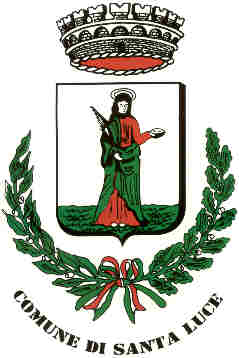        COMUNE DI SANTA LUCE             (Provincia di Pisa)IMPOSTA COMUNALE  UNICA (IUC)Denuncia ai fini TARI DICHIARAZIONE DI CESSAZIONE UTENZAIl sottoscritto (cognome e nome)nato a _________________________ prov. naz. il //sesso codice fiscale tel. residente a __________________________________________________________prov.Via/P.zza______________________________ civ.int.scalaCAP.  con domicilio a ________________ Via/P.zza__________________________civ. int. In qualità di _______________________________della Ditta ____________________________________codice fiscale tel. e-mail ___________________________ sede legale a _______________________________ prov.Via/P.zza____________________________________________________ civ. int. Partita IVA Dichiarache dal giorno // è  cessato il possesso/occupazione/detenzione del/i seguente/i  locale/i/aree scoperte:1° locale/areauso ________________________________________________ superficie calpestabile mq. Via/P.zza____________________________________________ civ. int. scala foglio mappale (part.) subalterno superficie catastale mq. 2° locale/areauso ________________________________________________ superficie calpestabile mq. Via/P.zza_____________________________________________ civ. int. scala foglio mappale (part.) subalterno superficie catastale mq. 3° locale/areauso ________________________________________________ superficie calpestabile mq. Via/P.zza_____________________________________________ civ. int. scala foglio mappale (part.) subalterno superficie catastale mq. indicato/i  nella dichiarazione presentata il  . /  / Nuovo Proprietario (______________________________________________________________________)cod. fisc .Santa Luce ________________,            Il Dichiarante________________RISERVATO ALL’UFFICIOEstremi documento di identità____________________________________________________Attesto che la sottoscrizione della presente denuncia è stata posta in mia presenza Ricevuta il ____________________Il Ricevente____________________INFORMATIVA PER IL CONTRIBUENTE ex art. 13 D.Lgs 196/2003Desideriamo informarLa che il D.Lgs. n. 196 del 30 giugno 2003 («Codice in materia di protezione dei dati personali») prevede la tutela delle persone e di altri soggetti rispetto al trattamento dei dati personali. Secondo la normativa indicata, tale trattamento sarà improntato ai principi di correttezza, liceità e trasparenza e di tutela della Sua riservatezza e dei Suoi diritti. Ai sensi dell'articolo 13 del D.Lgs. n. 196/2003, pertanto, Le forniamo le seguenti informazioni: 1. I dati da Lei forniti verranno trattati per compiti istituzionali dell'Ente; 2. Il trattamento sarà effettuato con  modalità manuale e/o informatizzato; 3. Il conferimento dei dati è obbligatorio per l'espletamento delle materie di cui all'art. 66 del D.Lgs. 196/2003 (materia tributaria); 4. I dati raccolti potranno essere comunicati a soggetti esterni, sia pubblici sia privati, che per conto dell'Amministrazione svolgano trattamenti ricompresi nelle finalità precedentemente indicate, o diffusi presso gli uffici di questa Amministrazione; 5. Il titolare del trattamento è il Sindaco del Comune di Santa Luce con sede in Piazza Rimembranza 19 56040 Santa Luce (PI)  ; 6. Il responsabile del trattamento è il Funzionario Responsabile del Tributo, con sede in Piazza Rimembranza 19 56040 Santa Luce (PI) ; 7. In ogni momento potrà esercitare i Suoi diritti nei confronti del titolare del trattamento, ai sensi dell'art.7 del D.Lgs. n. 196/2003 (Diritto di accesso ai dati personali ed altri diritti).DATA	FIRMA __________________________	________________________________________